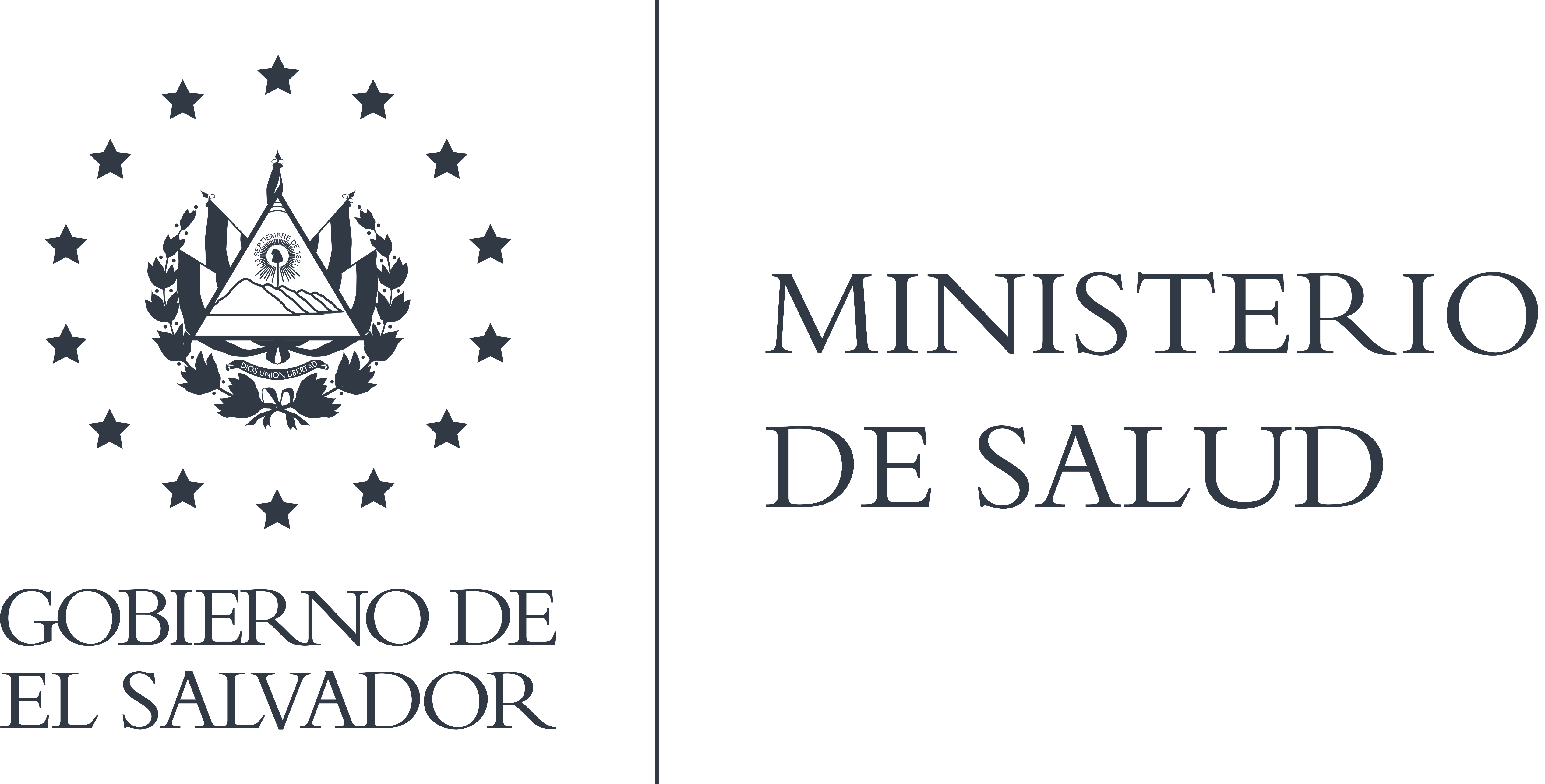 ANEXO 1: FORMULARIO DE LA OFERTASolicitud de Cotización N° PRIDESII-223-CP-SGO-MINSAL/05 “ADQUISICIÓN DE BIENES Y SERVICIOS PARA EL FUNCIONAMIENTO DE LA UGP / SUMINISTRO DE TRABAJO Y SEGURIDAD EN INGENIERIA (CASCOS DE SEGURIDAD, CHALECOS SEGURIDAD NARANJA, CINTAS METRICAS, ENTRE OTROS)”.SeñoresMINSAL/PROGRAMA INTEGRADO DE SALUD IIContrato de Préstamo No. 3608/OC-ESNosotros los suscritos, declaramos que:Hemos examinado y no tenemos reservas a los documentos del proceso Cotización para la Comparación de Precios N° ______________, por lo cual ofrecemos proveer los bienes/servicios en la cantidad, calidad y características técnicas solicitadas en los Documentos de Selección (Sección 3: Especificaciones Técnicas y Plan de Entrega) y nos comprometemos a que estos bienes/servicios sean originarios de países miembros del Banco: [indicar una descripción breve de los bienes/servicios];-----------------------------------------------------------------------------El precio total de nuestra oferta por todo concepto es de: ___________________________ (Indicar precio en números y en letras) incluidos todos los impuestos de ley (incluyendo el IVA) y los gastos directo y/o indirecto asociados. Nos comprometemos a mantener nuestra oferta por un período de _______ (__) días a partir de la fecha de presentación de ofertas, y a suscribir el Contrato en caso de resultar adjudicatario.Los suscritos, incluyendo todos los subcontratistas o proveedores requeridos para ejecutar cualquier parte del Contrato, tenemos nacionalidad de países elegibles _______________ [indicar la nacionalidad del Oferente, incluso la de todos los miembros que comprende el Oferente, si el Oferente es una Asociación en Participación o Consorcio, y la nacionalidad de cada subcontratista y proveedor]Manifestamos con carácter de declaración jurada que: i) no tenemos conflicto de intereses, ii) nuestra empresa, sus afiliados o subsidiarias, incluyendo todos los subcontratistas o proveedores para ejecutar cualquier parte del Contrato, no han sido declarados inelegibles por el Banco, bajo las leyes del país del COMPRADOR o normativas oficiales, y iii) no tenemos ninguna sanción del Banco o de alguna otra Institución Financiera Internacional (IFI). Asimismo, nos comprometemos que dentro del proceso de selección (y en caso de resultar adjudicados en la ejecución) del contrato, a observar las leyes sobre Prácticas Prohibidas incluyendo soborno, aplicables en el país del cliente.Mi representada se encuentra en capacidad de entregar los bienes en el plazo previsto, expresados en nuestra oferta.Conocemos, aceptamos y nos sometemos libre y voluntariamente al cumplimiento de lo indicado en los Documentos de Comparación de Precios, así como a las demás normas conexas que lo regulanEntendemos que esta oferta, junto con su aceptación por escrito incluida en la notificación de adjudicación, constituirá una obligación hasta la suscripción del contrato, y que el Programa no está obligado a aceptar la Oferta evaluada más baja ni ninguna otra Oferta que reciban, sin que tal decisión permita reclamación por parte del oferente.Conocemos y aceptamos que el Programa se reserva el derecho de adjudicar el contrato, cancelar el proceso, rechazar todas las ofertas o declarar desierto el proceso si conviniese a los intereses nacionales o institucionales, sin que ello le genere responsabilidad alguna. Para todos los efectos señalamos como domicilio legal en (………..Domicilio).San Salvador,   ........... de  .............................. del  ____Firma y sello del oferente(Representante Legal o Apoderado Legal)ANEXO 2: DECLARACIÓN DE MANTENIMIENTO DE LA OFERTAFecha: [indicar la fecha (día, mes y año)]Solicitud de Cotización N° PRIDESII-223-CP-SGO-MINSAL/05 “ADQUISICIÓN DE BIENES Y SERVICIOS PARA EL FUNCIONAMIENTO DE LA UGP / SUMINISTRO DE TRABAJO Y SEGURIDAD EN INGENIERIA (CASCOS DE SEGURIDAD, CHALECOS SEGURIDAD NARANJA, CINTAS METRICAS, ENTRE OTROS)”.A: SeñoresMINISTERIO DE SALUDUnidad de Gestión del Programa UGP/MINSALPresente.Nosotros, los suscritos, declaramos que:Entendemos que, de acuerdo con sus condiciones, las ofertas deberán estar respaldadas por una Declaración de Mantenimiento de la Oferta.Aceptamos que automáticamente seremos declarados inelegibles para participar en cualquier licitación u otro modalidad de contratación con el Comprador por un período de 2 años contados a partir de la fecha de recepción de ofertas si violamos nuestra(s) obligación(es) bajo las condiciones de la oferta si:retiráramos nuestra oferta durante el período de vigencia de la oferta especificado por nosotros en el Formulario de Oferta; osi después de haber sido notificados de la aceptación de nuestra oferta durante el período de validez de la misma, (i) no ejecutamos o rehusamos ejecutar el formulario del Convenio de Contrato, si es requerido; o (ii) no suministramos o rehusamos suministrar la Garantía de Cumplimiento (en caso de ser requerida).Entendemos que esta Declaración de Mantenimiento de la Oferta expirará si no somos los seleccionados, y cuando ocurra el primero de los siguientes hechos: (i) si recibimos una copia de su comunicación con el nombre del Oferente seleccionado; o (ii) han transcurrido veintiocho días después de la expiración de nuestra oferta.Firmada: [firma de la persona cuyo nombre y capacidad se indican] en capacidad de [indicar la capacidad jurídica de la persona que firma la Declaración de Mantenimiento de la Oferta] Nombre: [nombre complete de la persona que firma la Declaración de Mantenimiento de la Oferta]	 Debidamente autorizado para firmar la oferta por y en nombre de: [nombre completo del Oferente]Fechada [fecha de firma]
[Nota: En el caso de Joint Ventures, la Declaración de Mantenimiento de Oferta, deberá estar a nombre de todos los miembros del Joint Venture que presenta la oferta.]ANEXO 3:  FORMULARIO DE COTIZACIÓNSolicitud de Cotización N° PRIDESII-223-CP-SGO-MINSAL/05 “ADQUISICIÓN DE BIENES Y SERVICIOS PARA EL FUNCIONAMIENTO DE LA UGP / SUMINISTRO DE TRABAJO Y SEGURIDAD EN INGENIERIA (CASCOS DE SEGURIDAD, CHALECOS SEGURIDAD NARANJA, CINTAS METRICAS, ENTRE OTROS)”NOMBRE DEL OFERENTE: ...........................................El precio ofertado esta expresado en Dólares de los Estados Unidos de América. Incluye todos los costos directos e indirectos, seguros, transporte, inspecciones, pruebas y cualquier costo por otro concepto que pueda tener incidencia sobre el valor de los servicios. Establecer los montos ofertados únicamente con dos decimales.Impuestos: El precio arriba expresado incluye todos los tributos, impuesto y/o cargos, comisiones, etc. y cualquier gravamen que recaiga o pueda recaer sobre el servicio a proveer o la actividad del proveedor, incluyendo el IVA PLAZO DE ENTREGA: ………………….. LUGAR DE ENTREGA…………………San Salvador,   ........... de  .............................. del  ____Firma y sello del proveedorANEXO 4: FORMULARIO DE ESPECIFICACIONES TÉCNICAS OFERTADASÍTEMCÓDIGO DEL 
PRODUCTODESCRIPCIÓNCANT.U.M.PRECIO(IVA incluido)PRECIO TOTAL(IVA incluido)170408004Casco de seguridad para obra, de polietileno, varios colores.12c/u270301200Medidor de distancia digital laser.2c/u370408009Chaleco de seguridad con cinta reflectiva.12c/u470305327Cinta métrica plástica de 30 metros.1c/u570305338Cinta métrica enrollable, metálica de 8 metros.4c/u670305133Calibrador pie de rey.2c/uTOTALTOTALTOTALTOTALTOTALTOTALÍTEM No.ESPECIFICACIONES TÉCNICAS REQUERIDASESPECIFICACIONES TÉCNICAS REQUERIDAS1Casco de seguridad para obra, de polietileno, varios colores: suspensión de nylon de 4 puntos sudadera absorbente y reemplazable cumple especificaciones de norma ANSI Z89.1 o equivalente, suspensión tipo matraca lisa y fácil de girar. Confort optimizado con tres niveles de ajuste, almohadilla de confort para la frente.[el Oferente debe detallar las características propias de los bienes ofertados indicar marca, modelo, país de origen, especificaciones técnicas y de ser posible relacionar el número de página en el catálogo o ficha técnica donde se puedan verificar].2Medidor de distancia digital laser: para medición y documentación de entornos interiores y exteriores compatible con dispositivos ANDROID: Smartphone 4.3, tablet 4.3, y los dispositivos: Iphone 4s, Ipad, Ipad Air y Ipad mini, pantalla a color de alto contraste Ips, cámara digital con función de zoom y transmisión de datos por bluetooth
fuente de alimentación: 1 batería de 3.6v litio, unidades de medición: m cm mm ft plg ft/plg
tiempo máximo de medición: 4 segundos3Chaleco de seguridad con cinta reflectiva: fabricado en tela fluorescente naranja con bandas reflectivas para mayor visualización cumple especificaciones CE EN20471 o equivalente.4Cinta métrica plástica de 30 metros: hoja con recubrimiento de fibra de vidrio y caja Abs la hoja posee 26 hilos y 12 mm de ancho dimensiones de hoja: 13 mm de ancho x 30 m de largo.5Cinta métrica enrollable, metálica de 8 metros:   con resorte tratado térmicamente
hoja con recubrimiento de nylon y goma y caja Abs, dimensiones de hoja: 25 mm de ancho x 8 mm de largo, cinta métrica con botón de traba
resorte tratado a calor para una vida útil mayor. Cinta recubierta con nylon. Cinta métrica con botón de tranca. Gancho cero absolutos permite mayor precisión.
Caja Abs de alto impacto con cubierta de goma cómoda y resistente a impactos.6Calibrador pie de rey: digital de escala métrica y en pulgadas, incluye baterías y estuche para almacenaje, dimensiones del producto: 6 plg de largo (152 mm) graduación: 0.01mm